Department of Veterans AffairsOffice of Information & Technology (OIT) Product Development Mental Health Clinical Reminder Dialog Templates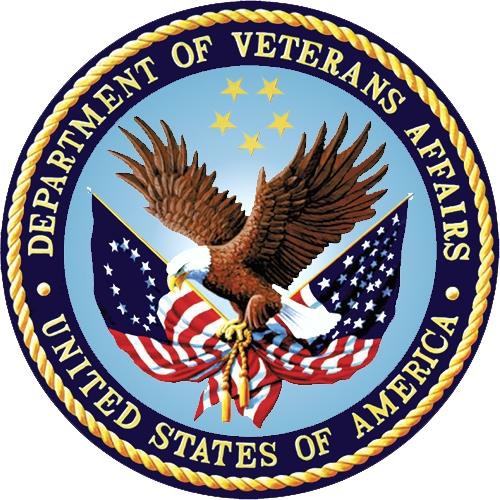 Installation GuidePatch PXRM*2.0*32November 2014Version 1.3Revision HistoryContentsIntroductionThis document describes the installation and setup for the national release of Mental Health Clinical Reminder (MHCR) Dialog Templates, Patch PXRM*2.0*32. Clinicians will use these templates to document mental health treatment using specified Evidence Based Psychotherapy (EBP) protocols, as requested by Mental Health Services (MHS).Patch PXRM*2.0*32 contains reminder dialog templates in support of five EBP protocols. The templates will be accessed by mental health clinicians documenting therapy sessions through the CPRS Shared Template Drawer. There is no reminder definition, so no reminder logic is being used.Target audienceThe intended user is familiar with the VistA computing environment (Kernel Installation and Distribution System [KIDS]).MHCR dialog titles for Patch PXRM*2.0*32On the next page, a table lists the MHCR dialog titles for Patch PXRM*2.0*32 and the associated mandated template names for the configuration of these templates in the Shared Template drawer.. This step is required to facilitate clinician recognition of the correct templates, and this naming convention will be used in national provider training. The national EBP training programs have created clinician training materials based on the this naming convention, therefore the names, the order of those names, and the names of their enclosing folders should be followed – see note on page 14 (section 3.3.3).*NOTE: The semicolon is needed on the CBT-I template names so that the I is not confused with a 1 (e.g. CBT-I: 1 Evaluation Session vs. CBT-I 1 Evaluation Session)Project referencesAcronyms and definitionsSection 508 complianceThe Veterans Health Administration (VHA) fully supports Section 508 of The Rehabilitation Act and is committed to equal access for all users. The MHCR dialog templates project was evaluated according to parameters. Because the templates are a minor addition to VistA CPRS and use VistA tools, Section 508 compliance was determined to be N/A.Pre-InstallationInstallation system notes and requirementsVistA Operating SystemMental Health Clinical Reminders Dialog Templates – PXRM*2.0*32 patch, as well as CPRS, and MHA currently run on the standard hardware platforms used by the Department of Veterans Affairs Health Care System facilities. These systems consist of standard or upgraded Alpha AXP clusters, and run either Cache-VMS or Cache-NT and the Open M product.MHCR Software Application Installation TimeMHCR Patch PXRM*2.0*32 installation time takes approximately 10-15 minutes during off peak hours.Users on the SystemUsers may remain on the system. However, the installation should be done during off- peak hours.Kernel Installation and Distribution System (KIDS)PXRM*2.0*32 is created using the Kernel Installation and Distribution System (KIDS). For further instructions on using KIDS, please refer to the Kernel V.8.0 Systems Manual.NamespaceMental Health Clinical Reminder Patch PXRM*2.0*32 namespace is PXRM.Software retrievalYour site will receive the Mental Health Clinical Reminders Dialog Template files as part of patch PXRM*2.0*32 via a host file. The preferred method is to FTP the files from:download.vista.med.va.govThis location automatically transmits files from the first available FTP Server to the appropriate directory on your system. (See the order listed below under the FTP Address column). If you prefer, you can retrieve the software directly from one of the FTP Servers listed below, under the FTP Address column.Security managementThere are no unique legal requirements pertainingBackup routinesNo routines are being installed by this content-only patch; however, we recommend performing a backup of the transport global before installing the VistA MHCR Dialog Templates Patch PXRM*2.0*32.The option called Backup a Transport Global [XPD BACKUP] creates a MailMan message that backs up all current routines on your system that would be replaced by a KIDS patch. This option is under the Installation menu of the KIDS menu. It works on a patch that has been loaded on your system, but not installed.ExampleBackout plan (optional)To remove the Reminder Exchange Entries from VistASelect the Reminder Exchange Menu Option.Select the Exchange File entries that were installed by this patch. Example: CPT 1 InitialWarning: There is no confirmation question prior to the delete function in step 3.Select the number that matches the entry you want to remove; this will select the option: DFE Delete Exchange File Entry.The Exchange File Entry is deleted.To delete the templates from VistAIn order to back out of the existing MHCR Dialog Templates, you must delete the templates that were added during installation.Open CPRS and select any patient, then click the Options tab and select Edit Shared Templates…The Template Editor screen opens.Click Action, then select Delete.Select the MHCR dialog templates list, then select the name of a template to be deleted.A confirmation message appears.Click Yes to confirm your delete.Repeat steps 3-4 for all templates that were added during installation. Backout is complete.Installing KIDSUsers MAY remain on the system, but installation should be done at off peak hours when use is low. The estimated installation time is 10-15 minutes.Use the ‘LOAD A DISTRIBUTION’ option on the PackMan menu. The Host File name is: PXRM_2_0_32.KIDAnswer YES to the question: “Want to Continue with Load? YES//” The patch has now been loaded into a Transport global on your system.Use the KIDS option to install the Transport Global.On the KIDS menu, under the ‘Installation’ menu, use the following options to print, compare, verify, and back up the transport global:Print Transport GlobalCompare Transport Global to Current SystemVerify Checksums in Transport GlobalBackup a Transport GlobalFrom the ‘Installation Menu’ of the KIDS menu, run the option ‘Install Package(s)’, and then select the package ‘PXRM*2.0*32’ and proceed with the install.When prompted ‘Want KIDS to Rebuild Menu Trees Upon Completion of Install’? NO// ‘Answer THE FOLLOWING according to your site's policy.When prompted 'Want KIDS to INHIBIT LOGONs during the install?” NO //’,respond NOWhen prompted 'Want to DISABLE Scheduled Options, Menu Options, and Protocols? NO//’, respond NOInstallationFor an example of loading a distribution, see the appendix.KIDS Utilities Options (Optional)Select Utilities Option: Build File PrintSelect BUILD NAME: PXRM*2.0*32	CLINICAL REMINDERS	CLINICAL REMINDERS RECORD SYSTEMDEVICE: HOME// TELNETPrint Results of the Installation ProcessSelect Kernel Installation & Distribution System Option: UTilitiesBuild File Print Install File Print Edit Install StatusConvert Loaded Package for Redistribution Display Patches for a PackagePurge Build or Install Files Rollup Patches into a Build Update Routine FileVerify a BuildVerify Package IntegrityEXAMPLE: Install File PrintSelect Utilities Option: INstall File PrintSelect INSTALL NAME: PXRM*2.0*32PXRM*2.0*32	Install Completed	10/30/13@19:26:15=> PXRM*2.0*32 ;Created on Oct 15, 2013@13:18:44 DEVICE: HOME// <ENTER> or Select another print device namePACKAGE: PXRM*2.0*32	Nov 07, 2013 8:50 pm	PAGE 1COMPLETED	ELAPSEDSTATUS: Install Completed	DATE LOADED: OCT 30,2013@19:18:12 INSTALLED BY: PROGRAMMER,ONENATIONAL PACKAGE: CLINICAL REMINDERS(Example: Install File Print continued)INSTALL STARTED: OCT 30,2013@19:24:24	19:26:15	0:01:51ROUTINES:	19:24:24PRE-INIT CHECK POINTS:XPD PREINSTALL STARTED	19:24:24 XPD PREINSTALL COMPLETED		19:24:24FILES:REMINDER EXCHANGE	19:24:24POST-INIT CHECK POINTS:XPD POSTINSTALL STARTED	19:26:15	0:01:51XPD POSTINSTALL COMPLETED	19:26:15INSTALL QUESTION PROMPT	ANSWERXPI1   Want KIDS to INHIBIT LOGONs during the install	NOXPZ1 Want to DISABLE Scheduled Options, Menu Options, and Protocols NO MESSAGES:Install Started for PXRM*2.0*32: Oct 30, 2013@19:24:24Build Distribution Date: Oct 15, 2013Installing Routines:Oct 30, 2013@19:24:24Running Pre-Install Routine: PRE^PXRMP32IDISABLE options.DISABLE protocols.Installing Data Dictionaries:Oct 30, 2013@19:24:24Installing Data:Oct 30, 2013@19:24:24Running Post-Install Routine: POST^PXRMP32I ENABLE options.ENABLE protocols.There are 1 Reminder Exchange entries to be installed.Installing Reminder Exchange entry VA-MH EBP DIALOGS INCREMENT 3Updating Routine file...Updating KIDS files...PXRM*2.0*32 Installed. Oct 30, 2013@19:26:15CPRS Template InstallationThe following section details how you will use the TIU menu option "CPRS REMINDER CONFIGURATION" to prepare the newly installed dialog templates for use. This sets the access level for the templates to be made available for use in the Progress Note template drawer.Typically, the Clinical Application Coordinator (CAC) is designated to modify the Shared Templates folder, although this may not be the case at your facility.Setting the User ClassBefore you can edit the Shared Templates, you must set the User Class.Select CPRS Configuration (IRM) Option.Select General Parameter Tools Menu Option.Select Edit Parameter Values.Select PARAMETER DEFINITION NAME: TIU FIELD EDITOR CLASSES, then set the parameter values. Normally the Clinical Coordinator User Class is set at a SYSTEM Level.Preparing the templatesSelect CPRS Reminder Configuration (located on the Reminder Managers Menu).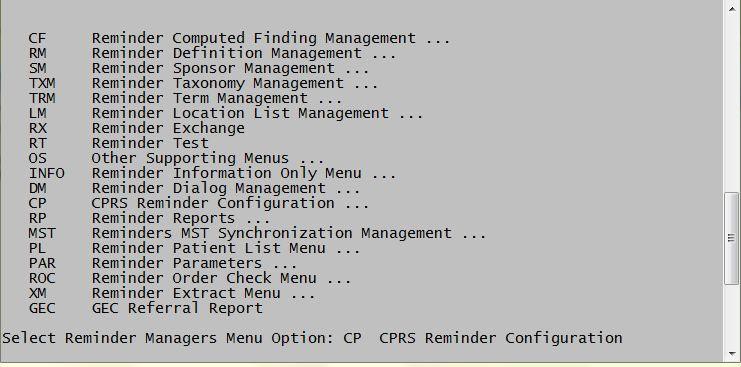 Reminder Managers MenuThe CPRS Reminder Configuration menu opens.Select TIU Template Reminder Dialog Parameter. This allows you to enter the MHCR dialog templates to be accessed via the Shared template functionality as standalone templates, or as templates linked to TIU titles.CPRS Reminder Configuration MenuThe example below reflects a selection at the “SYSTEM” level. This level is recommended for ALL CPRS user access. Depending on the organization at your individual facility, determine whether to set the dialogs or reminders to the User, Service, Division or SYSTEM Levels access.Enter selection: 5 System VISTA.TEST.ORGSetting Reminder Dialogs allows as Templates for System: VISTA.TEST.ORG Select Display Sequence: ? <ENTER> to display the list of available templates forediting. The listing below contains reminder dialogs from previous release with names similar to the reminder dialogs being released with this patch.Display Sequence Value---------------- -----1	VA-MH ACT FOR DEPRESSION 3 CLOSING PHASE5	VA-MH ACT FOR DEPRESSION 2 ACTION PHASE10	VA-MH ACT FOR DEPRESSION 1 BEGINNING PHASE15	VA-MH ACT FOR DEPRESSION EARLY TERMINATION20	VA-MH CBT-D 3 FINAL PHASE25	VA-MH CBT-D 2 MIDDLE PHASE30	VA-MH CBT-D 1 INITIAL PHASE35	VA-MH CBT-D EARLY TERMINATION40	VA-MH CPT 12 FINAL45	VA-MH CPT 7 PROBLEMATIC THINKING50	VA-MH CPT 6 CHALLENGING QUESTIONS55	VA-MH CPT 11 ESTEEM60	VA-MH CPT 9 TRUST65	VA-MH CPT 10 POWER CONTROL70	VA-MH CPT 8 SAFETY75	VA-MH CPT 5 REWRITE EVENT80	VA-MH CPT 4 TRAUMA EVENT SESSION85	VA-MH CPT 3 ABC SHEET90	VA-MH CPT 1 INDIVIDUAL INITIAL95	VA-MH CPT EARLY TERMINATION100	VA-MH CPT 2 MEANING SESSION105	VA-MH PEI 6 EARLY TERMINATION110	VA-MH PEI 3RD SESSION115	VA-MH PEI 2ND SESSION120	VA-MH PEI 1 INITIAL125	VA-MH PEI 5 FINAL SESSION130	VA-MH PEI 4 IMAGINAL SESSIONS135	VA-MH IPT 1 DEPRESSION140	VA-MH IPT 2 DEPRESSION145	VA-MH IPT 3 DEPRESSION150	VA-MH IPT 4 DEPRESSION MAINTENANCE155	VA-MH IPT EARLY TERMINATION160	VA-MH CBT-I 1 EVALUATION SESSION165	VA-MH CBT-I 2 INITIAL TREATMENT PHASE170	VA-MH CBT-I 3 MIDDLE TREATMENT PHASEVA-MH CBT-I 4 FINAL SESSIONVA-MH CBT-I EARLY TERMINATION180	VA-MH BFT 1: ORIENTATION SESSION185	VA-MH BFT 2: EDUCATION SESSION190	VA-MH BFT 3: COMMUNICATION SESSION195	VA-MH BFT 4: PROBLEM-SOLVING SESSION200	VA-MH BFT 5: FINAL SESSION205	VA-MH BFT 6: EARLY TERMINATION210	VA-MH SST 1 INITIAL215	VA-MH SST 2 GROUP VISIT220	VA-MH SST 3 FINAL VISIT225	VA-MH SST EARLY TERMINATION230	VA-MH IBCT 1 INITIAL235	VA-MH IBCT 2 INDIVIDUAL240	VA-MH IBCT 3 NON VETERAN245	VA-MH IBCT 4 FEEDBACK250	VA-MH IBCT 5 THERAPY255	VA-MH IBCT 6 TERMINATION260	VA-MH IBCT EARLY TERMINATIONSelect Display Sequence: 1 <ENTER> ( Select the entry to edit by the number associated with the Dialog title)Select Display Sequence: Enter additional Display Sequence--OR--<ENTER> if no more entries to edit.Adding the templates to the CPRS template drawerOpen CPRS and select any patient, then click Options and select Create New Shared Template…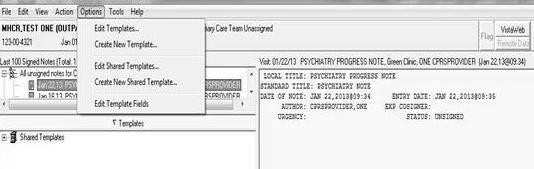 CPRS Options menuThe Template Editor screen opens, showing a Shared Template Properties section with an editable Name field, a Template Type list, and an Active check box.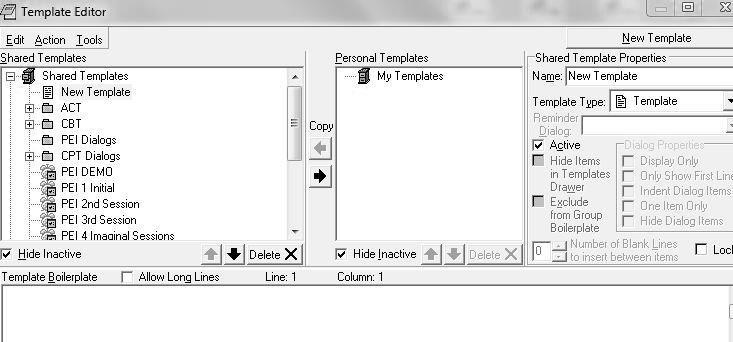 Shared Template Properties section of Template Editor screenType the name of a new template (notice that the template name appears on the left side of the screen, in the list of Shared Templates). Make sure that the Active check box is checked. Below is a list of mandated template drawer names for the Evidence-Based Psychotherapy (EBP) Reminder Dialogs.Note: Each EBP training program will educate their staff trainees and MH providers on the use of these EBP templates, and uniform naming will assist staff in knowing how to complete certain fields in specific reminder dialogs. Mental Health Services (VACO) mandates that the following names be used when adding these reminder dialogs to the local CPRS template drawer:Behavioral Family Therapy - BFTBFT 1 OrientationBFT 2 EducationBFT 3 CommunicationBFT 4 Problem-SolvingBFT 5 Final SessionBFT Early TermCognitive Behavioral Therapy for Insomnia - CBT-I *CBT-I: 1 EvaluationCBT-I: 2 InitialCBT-I: 3 MiddleCBT-I: 4 Final SessionCBT-I: Early Term*Please place a colon (:) following CBT-I so that the capital I does not visually join with its following numbers; otherwise, the template appears to be named (for example) CBT-11 Evaluation versus CBT-I: 1 Evaluation.Integrative Behavioral Couple Therapy - IBCTIBCT 1 InitialIBCT 2 IndividualIBCT 3 Non-VeteranIBCT 4 FeedbackIBCT 5 TherapyIBCT 6 TerminationIBCT Early TermInterpersonal Psychotherapy for Depression - IPTIPT-D 1 InitialIPT-D 2 IntermediateIPT-D 3 TerminationIPT-D 4 MaintenanceIPT-D Early TermSocial Skills Training - SSTSST 1 InitialSST 2 Group VisitSST 3 Final VisitSST Early TermClick the Template Type list, then select Reminder Dialog.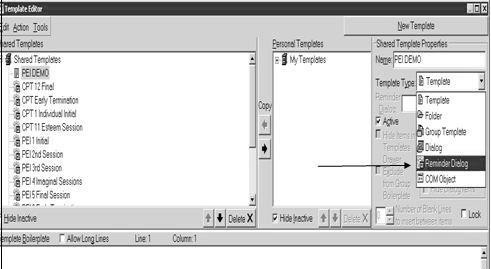 Shared Template Properties section with arrow pointing to the selection in the Template Type listThe reminder dialog template names appear below the Template Type field as shown in the screen shot below step 4.Verify the selections, then click Apply.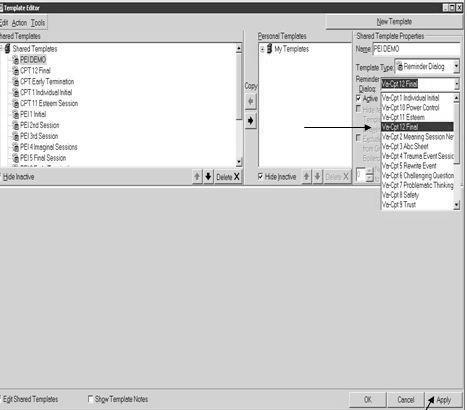 Reminder Dialog section with arrow pointing to template names, and another arrow pointing to the Apply buttonVerifying that the templates are properly installedOpen CPRS and select any patient, then click Notes, then click Templates. The Shared Templates icon displays.Expand the Shared Templates drawer.Verify that the expanded list of Shared Templates lists the Patch PXRM*2.0*32 protocols and their templates as shown below.Note: The example may also show template titles from the previous increment.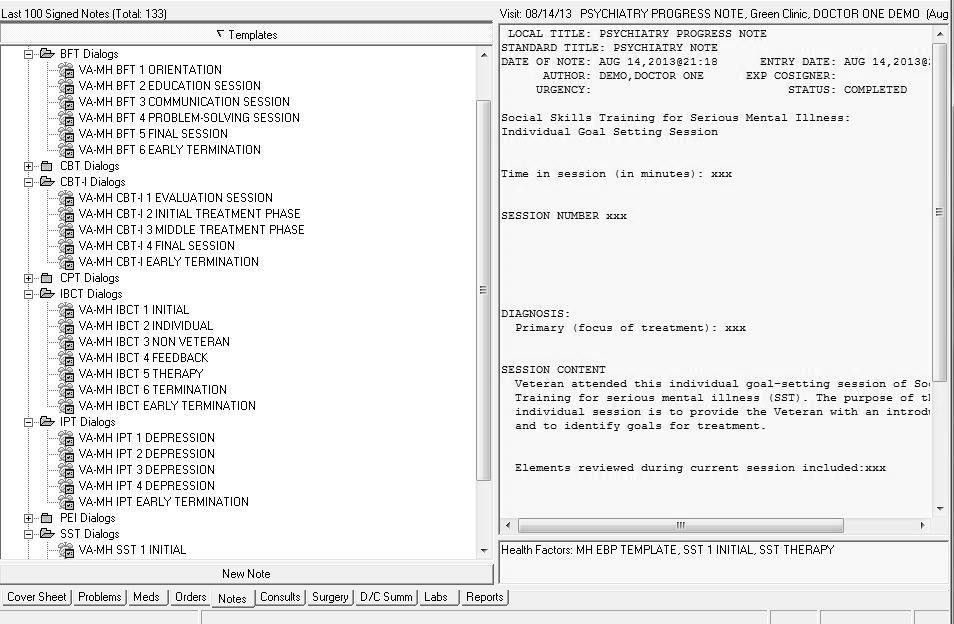 Expanded list of templatesSee the MHCR PXRM*2.0*32 Dialog Templates User Guide (PXRM_2_0_32_UG.PDF) for specific instructions on accessing and using the individual dialog templates included in this patch.Appendix - Example of an installationThe steps are provided as prompts on your screen. User response is in Bold characters. Select Kernel Installation & Distribution System Option: Installation <Enter>Load a DistributionVerify Checksums in Transport GlobalPrint Transport GlobalCompare Transport Global to Current SystemBackup a Transport GlobalInstall Package(s)Restart Install of Package(s) Unload a DistributionSelect Installation Option: 1 <Enter> Load a Distribution Enter a Host File: <your directory>\PXRM_2_0_32.KIDKIDS Distribution saved on Oct 30, 2013@19:18:12Comment: PXRM*2.0*32This Distribution contains Transport Globals for the following Package(s): PXRM*2.0*32Distribution OK!Want to Continue with Load? YES// <Enter>Loading Distribution...PXRM*2.0*32Use INSTALL NAME: PXRM*2.0*32 to install this Distribution.Select INSTALL NAME: PXRM*2.0*32<Enter>Loaded from Distribution 10/30/13@19:18:12=> PXRM*2.0*32;Created on Oct 15, 2013@13:18:44This Distribution was loaded on Oct 30, 2013@19:18:12 with header of PXRM*2.0*32;Created on Oct 15, 2013@13:18:44It consisted of the following Install(s): PXRM*2.0*32Checking Install for Package PXRM*2.0*32Install Questions for PXRM*2.0*32Incoming Files:811.8 REMINDER EXCHANGE (including data)Note: You already have the 'REMINDER EXCHANGE' File. I will OVERWRITE your data with mine.Want KIDS to INHIBIT LOGONs during the install? NO// <Enter>Want to DISABLE Scheduled Options, Menu Options, and Protocols? NO// <Enter>Enter the Device you want to print the Install messages.You can queue the install by enter a 'Q' at the device prompt. Enter a '^' to abort the install.DEVICE: HOME// <Enter>Install Started for PXRM*2.0*32: Oct 30, 2013@19:24:24Build Distribution Date: Oct 15, 2013Installing Routines:Oct 30, 2013@19:24:24Running Pre-Install Routine: PRE^PXRMP32IDISABLE options.DISABLE protocols.Installing Data Dictionaries: Oct 30, 2013@19:24:24Installing Data:Oct 30, 2013@19:24:24Running Post-Install Routine: POST^PXRMP32IPXRM*2.0*32ENABLE options.ENABLE protocols.There are 1 Reminder Exchange entries to be installed.1. Installing Reminder Exchange entry VA-MH EBP DIALOGS INCREMENT 3Updating Routine file...Updating KIDS files...PXRM*2.0*32 Installed. Oct 30, 2013@19:26:15Install Message Sent100% | 25 50 75 |Complete [ 	]Install CompletedDateVersionDescriptionAuthorAugust 20141.3Backup instructions addedInformation Innovators Inc.August 20131.2Increment 3 – Patch PXRM*2.0*32Information Innovators Inc.January 20131.0Increments 1 & 2 – Patch PXRM*2.0*29Information Innovators Inc.Reminder Dialog TitleMandated Template Drawer NameIPT - Interpersonal Psychotherapy for DepressionIPT - Interpersonal Psychotherapy for DepressionVA-MH IPT 1 DEPRESSIONIPT 1 Depression InitialVA-MH IPT 2 DEPRESSIONIPT 2 Depression IntermediateVA-MH IPT 3 DEPRESSIONIPT 3 Depression TerminationVA-MH IPT 4 DEPRESSION MAINTIPT 4 Depression MaintenanceVA-MH IPT EARLY TERMINATIONIPT Early TerminationCBT-I - Cognitive Behavioral Therapy for Insomnia*CBT-I - Cognitive Behavioral Therapy for Insomnia*VA-MH CBT-I 1 EVALUATION SESSIONCBT-I: 1 Evaluation SessionVA-MH CBT-I 2 INITIAL TREATMENT PHASECBT-I: 2 Initial Treatment PhaseVA-MH CBT-I 3 MIDDLE TREATMENT PHASECBT-I: 3 Middle Treatment PhaseVA-MH CBT-I 4 FINAL SESSIONCBT-I: 4 Final SessionVA-MH CBT-I EARLY TERMINATIONCBT-I: Early TerminationBFT - Behavioral Family TherapyBFT - Behavioral Family TherapyVA-MH BFT 1 ORIENTATIONBFT 1 Orientation SessionVA-MH BFT 2 EDUCATION SESSIONBFT 2 Education SessionVA-MH BFT 3 COMMUNICATION SESSIONBFT 3 Communication SessionVA-MH BFT 4 PROBLEM-SOLVING SESSIONBFT 4 Problem-Solving SessionVA-MH BFT 5 FINAL SESSIONBFT 5 Final SessionVA-MH BFT 6 EARLY TERMINATIONBFT Early TerminationSST - Social Skills TrainingSST - Social Skills TrainingVA-MH SST 1 INITIALSST 1 InitialVA-MH SST 2 GROUP VISITSST 2 Group VisitVA-MH SST 3 FINAL VISITSST 3 Final VisitVA-MH SST EARLY TERMINATIONSST Early TerminationIBCT - Integrative Behavioral Couple TherapyIBCT - Integrative Behavioral Couple TherapyVA-MH IBCT 1 INITIALIBCT 1 InitialVA-MH IBCT 2 INDIVIDUALIBCT 2 IndividualVA-MH IBCT 3 NON VETERANIBCT 3 Non VeteranVA-MH IBCT 4 FEEDBACKIBCT 4 FeedbackVA-MH IBCT 5 THERAPYIBCT 5 TherapyVA-MH IBCT 6 TERMINATIONIBCT 6 TerminationVA-MH IBCT EARLY TERMINATIONIBCT Early TerminationManuals & GuidesDocumentation File name/ Web addressClinical Reminders User ManualPXRM_2_20_UM.PDFClinical Reminders Manager’s ManualPXRM_2_MM.PDFCPRS Technical Manualhttp://www.va.gov/vdl/documents/Clinical/Comp_Patient_Recrd_Sys_(CPRS)/cprslmtm.pdfCPRS User Guide: GUI Versionhttp://www.va.gov/vdl/documents/Clinical/Comp_Patient_Recrd_Sys_(CPRS)/cprsguium.pdfHealth Summary Technical Manualhttp://www.va.gov/vdl/documents/Clinical/CPRS-Health_Summary/hsum2_7_tm.pdfVistA MHA 3 Installation GuidePATCH YS*5.01*105http://www.va.gov/vdl/application.asp?appid=78Web SitesURLDescriptionNational Clinical Reminders sitehttp://vista.med.va.gov/remindersContains manuals, PowerPoint presentations, and other information about Clinical Reminders.National Clinical Reminders Committeehttp://vaww.portal.va.gov/sites/ncrc public/default.aspxThis committee directs the development of new and revised national reminders.VistA Documentation Libraryhttp://www.va.gov/vdl/Contains manuals for Clinical Reminders and CPRS.AcronymsDefinitionASUAuthorization/Subscription UtilityCACClinical Application CoordinatorClin4National Customer Support team that supports Clinical RemindersCPRSComputerized Patient Record SystemGMTSHealth Summary namespace (also HSUM)GUIGraphic User InterfaceICD-9International Classification of Diseases, 9th EditionMHCRMental Health Clinical ReminderMHSMental Health Services (previously OMHS)MHTCMental Health Treatment CoordinatorOHIOffice of Health InformationOIOffice of InformationOIT/OI&TOffice of Information TechnologyOMHSOffice of Mental Health Services (now MHS)PTMPatch Tracker MessagePXRMClinical Reminder Package NamespaceOI Field OfficeFTP AddressDirectoryAlbany (NY)REDACTEDREDACTEDHines (IL)REDACTEDREDACTEDSalt Lake City (UT)REDACTEDREDACTED